Head Teacher:  Ms Andrea Henderson							   Dunrossness Primary SchoolDunrossnessShetland  ZE2 9JGTelephone: 01595 745440										Fax: 01950 460803     E-mail:  dunrossness@shetland.gov.uk					Blog: https://blogs.glowscotland.org.uk/sh/dunrossness/6th October 2021Dear Parents/Carers, It is with very mixed emotions that I write this letter. I was successful at interview and am the preferred candidate for Quality Improvement Officer Curriculum, Learning and teaching. I feel the time is right to move on, giving someone else the opportunity to take up this fantastic job. I do not have a start date for my new role but it is likely that I will be at Dunrossness until December, for which I am very grateful. I am so proud of Dunrossness Primary. The bairns, staff and families are all wonderful and have been a pleasure to work with. I am going to miss everyone so much and I will make sure I visit often. I would like to take this opportunity to thank you all for your support during all my time at Dunrossness. I am sure, once appointed; the new head teacher will appreciate the same support. There is no way I can express in words what Dunrossness has meant to me and it will be a wrench to leave. I have worked here for 22 years and in that time have made life-long friends and got to know many families. I feel very fortunate to have been part of this wonderful school, which I am sure, will continue to go from strength to strength. Yours sincerely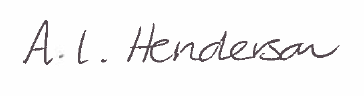 Andrea Henderson